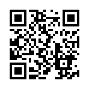 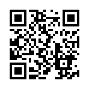 令和４年度「滋賀県産業安全の日無災害運動」参加申込書　当事業場は、「滋賀県産業安全の日 無災害運動」の趣旨に賛同し、令和４年11月１日から11月30日までの間に実施される無災害運動に参加します。令和４年　　月　　日提出所属している団体がございましたら左欄に○印を記入して下さい。（〒520-0806 滋賀県大津市打出浜14-15　滋賀労働局健康安全課　TEL:077-522-6650　FAX:077-522-6625）　Email:　kenkouanzenka-shigakyoku@mhlw.go.jp　注：mhlwのlは、エルです。事業場の名称所在地〒〒事業場の業種１．製造業　２．建設業　３．運輸業　４．商業　５．その他（　　　　　　　　　）１．製造業　２．建設業　３．運輸業　４．商業　５．その他（　　　　　　　　　）事業場担当者の職氏名、連絡先職名　　　　　　　　　　　　氏名　　　　　　　　　　　　電話番号　　　‐　　　‐　　　　　職名　　　　　　　　　　　　氏名　　　　　　　　　　　　電話番号　　　‐　　　‐　　　　　ｽﾃｯｶｰ希望ｼｰﾄ数希望なし・１ｼｰﾄ(27枚)・ 2ｼｰﾄ(54枚)・ 3ｼｰﾄ(81枚)・ 4ｼｰﾄ(108枚)・ 5ｼｰﾄ(135枚)※無災害運動期間中の労働者への啓発活動にご利用いただきたく、10月を目途に滋賀労働局から事業場に順次発送いたします。数に限りもございますので必要数をご記入願います。希望なし・１ｼｰﾄ(27枚)・ 2ｼｰﾄ(54枚)・ 3ｼｰﾄ(81枚)・ 4ｼｰﾄ(108枚)・ 5ｼｰﾄ(135枚)※無災害運動期間中の労働者への啓発活動にご利用いただきたく、10月を目途に滋賀労働局から事業場に順次発送いたします。数に限りもございますので必要数をご記入願います。参加事業場の名称（名称のみ）を滋賀労働局ホームページに掲載しますが、掲載を希望されない場合は、右を○で囲んで下さい。参加事業場の名称（名称のみ）を滋賀労働局ホームページに掲載しますが、掲載を希望されない場合は、右を○で囲んで下さい。掲載を希望しない運動期間中の実施予定事項１．「滋賀県産業安全の日」の横断幕やポスター等の掲示１．「滋賀県産業安全の日」の横断幕やポスター等の掲示運動期間中の実施予定事項２．「滋賀県産業安全の日 無災害運動」ステッカー等による労働者への啓発２．「滋賀県産業安全の日 無災害運動」ステッカー等による労働者への啓発運動期間中の実施予定事項３．安全基準や作業手順の総点検及び遵守状況の確認３．安全基準や作業手順の総点検及び遵守状況の確認運動期間中の実施予定事項４．リスクアセスメントの実施及び結果に基づく改善４．リスクアセスメントの実施及び結果に基づく改善運動期間中の実施予定事項５．事業場トップによる安全意識を高める意思表明５．事業場トップによる安全意識を高める意思表明運動期間中の実施予定事項６．事業場トップによる安全衛生パトロール６．事業場トップによる安全衛生パトロール運動期間中の実施予定事項７．安全衛生の取組についての労働者の家族に対する周知７．安全衛生の取組についての労働者の家族に対する周知運動期間中の実施予定事項８．安全衛生教育の実施８．安全衛生教育の実施運動期間中の実施予定事項９．労働者の健康確保に取り組む（（1）～（3）に該当する場合は○を、（4）の場合は内容を記載ください。）。（1）メンタルヘルス対策に取り組む。（2）治療と職業生活の両立に取り組む。（3）健康アクション宣言（協会けんぽの被保険者のみ）又はこれに類するものに参加（4）その他（　　　　　　　　　　　　　　　　 　　　　　　　　　　　　　　）９．労働者の健康確保に取り組む（（1）～（3）に該当する場合は○を、（4）の場合は内容を記載ください。）。（1）メンタルヘルス対策に取り組む。（2）治療と職業生活の両立に取り組む。（3）健康アクション宣言（協会けんぽの被保険者のみ）又はこれに類するものに参加（4）その他（　　　　　　　　　　　　　　　　 　　　　　　　　　　　　　　）運動期間中の実施予定事項10．１～９以外の活動を行う（内容の記載をお願いします。）。概要：（　　　　　　　　　　　　　　　　　　　　　　　　　　　　　　　　　）10．１～９以外の活動を行う（内容の記載をお願いします。）。概要：（　　　　　　　　　　　　　　　　　　　　　　　　　　　　　　　　　）(公社)滋賀労働基準協会〒520-0806 大津市打出浜13-15笹川ビル4F(一社)日本ボイラ協会京滋支部〒604-8261 京都市中京区御池通油小路東入ｼﾞｮｲ御池ﾋﾞﾙ2F建設業労働災害防止協会滋賀県支部〒520-0801大津市におの浜1-1-18(一社)日本クレーン協会滋賀支部〒521-1212東近江市種町296陸上貨物運送事業労働災害防止協会滋賀県支部〒524-0104守山市木浜町2298-4(公社)建設荷役車両安全技術協会滋賀県支部〒520-0043大津市中央4-5-33 SKビル2-C林業・木材製造業労働災害防止協会滋賀県支部〒520-2144大津市大萱4-17-30滋賀県林業会館内(一社)滋賀ビルメンテナンス協会〒520-0855 大津市栄町20-11久保ビル3階上記以外（団体名　　　　　　　　　　　　　　　　　　　　　　　　　　　　　　　　　　　　　　）上記以外（団体名　　　　　　　　　　　　　　　　　　　　　　　　　　　　　　　　　　　　　　）上記以外（団体名　　　　　　　　　　　　　　　　　　　　　　　　　　　　　　　　　　　　　　）上記以外（団体名　　　　　　　　　　　　　　　　　　　　　　　　　　　　　　　　　　　　　　）上記以外（団体名　　　　　　　　　　　　　　　　　　　　　　　　　　　　　　　　　　　　　　）